INDICAÇÃO Nº 3096/2018Sugere ao Poder Executivo Municipal operação “tapa-buraco” na Rua Francisco Florentino de Souza, defronte ao nº 200, no bairro Novo Conquista, neste município.Excelentíssimo Senhor Prefeito Municipal, Nos termos do Art. 108 do Regimento Interno desta Casa de Leis, dirijo-me a Vossa Excelência para sugerir que, por intermédio do Setor competente, seja executada operação “tapa-buraco” que foi aberto pelo DAE na Rua Francisco Florentino de Souza, defronte ao nº 200, no bairro Nova Conquista.Justificativa:Conforme solicitação dos moradores do bairro e demais condutores de veículos que trafegam pela referida via, solicito reparo na camada asfáltica do local acima indicado, uma vez que o DAE esteve realizando reparos e não foi feito a recuperação da massa asfáltica tal problema vem causando transtornos aos munícipes.Plenário “Dr. Tancredo Neves”, em 04 de maio de 2018.ALEX ‘BACKER’-Vereador-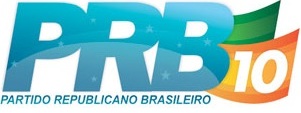 